Bariloche - 2020El Casco Art HotelPromoção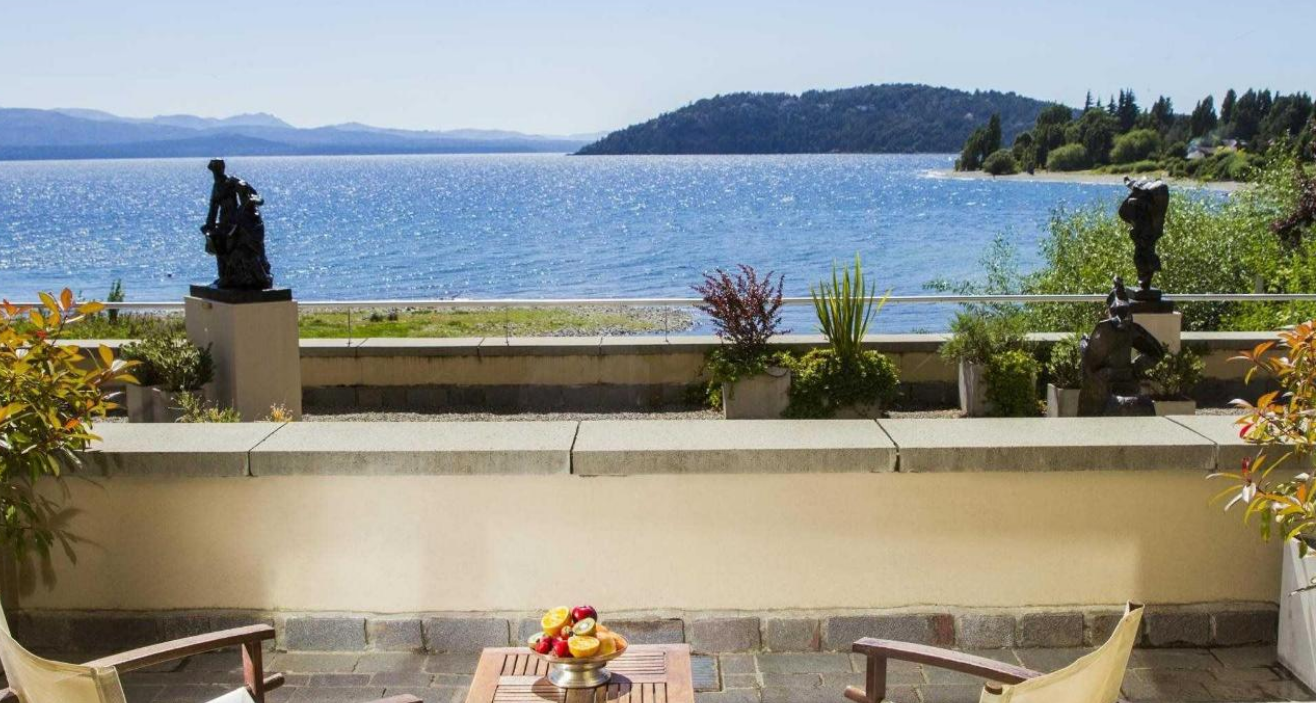 Promoção - 3ª noite free Para 2 noites de hospedagem, o hotel oferece a 3ª noite free. Condições: • As 3 noites devem ser consecutivas• Não acumulável com outras promoções • Sujeito a disponibilidade  Validade: até  30 abril 2020.  
O programa inclui: - Café da manhã diário-  Welcome drink- Traslados ao centro da cidade, em horários fixos- Traslado somente de chegada, aeroporto/hotel29/01/2020